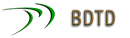 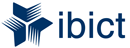 Termo de Autorização para Publicação de Teses e Dissertações Eletrônicas (TDE) na Biblioteca Digital de Teses e Dissertações (BDTD)Na qualidade de titular dos direitos de autor da publicação, autorizo o IBICT a disponibilizar através do site http://bdtd.ibict.br/bdtd/,  sem ressarcimento dos direitos autorais, de acordo com a Lei nº 9610/98, o texto integral da obra abaixo citada, conforme permissões assinaladas, para fins de leitura, impressão e/ou download, a título de divulgação da produção científica brasileira, a partir desta data 26/08/2004.1. Identificação do material bibliográfico:		( ) Tese		( ) Dissertação2. Identificação da Tese ou Dissertação: 4. Informação de acesso ao documento:Liberação para publicação:	( ) Total		( ) Parcial Em caso de publicação parcial, especifique o(s) arquivo(s) restrito(s):A restrição (parcial ou total) poderá ser mantida por até um ano a partir da data de autorização da publicação. A extensão deste prazo suscita justificativa junto ao IBICT. Todo o resumo e os metadados ficarão sempre disponibilizados.Havendo concordância com a publicação eletrônica, torna-se imprescindível o envio do(s) arquivo(s)  da tese ou dissertação. Autor:RG:CPF:Orientador:Co-Orientador:Membros da Banca:Data de Defesa:Titulação:Título:Instituição de Defesa:Afiliação: (Instituição de vínculo empregatício do autor)::Área do Conhecimento:Palavras-chave:3. Agência de fomento:Arquivo (s) Capítulo (s). Especifique:Assinatura do autorData